(540) Изображение товарного знака, знака обслуживания 

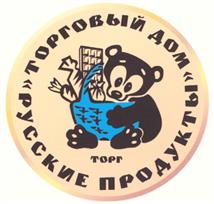 (732) Правообладатель: 
Общество с ограниченной ответственностью Торговый Дом "РУССКИЕ ПРОДУКТЫ ТОРГ", 109518, Москва, 1-й Грайвороновский пр-д, 2а (RU) (750) Адрес для переписки: 
121609, Москва, Осенний б-р, 11, 609 отделение связи, "ВИС" (526) Неохраняемые элементы товарного знака: 
Все слова. (591) Указание цвета или цветового сочетания: 
светло-желтый, желтый, темно-желтый, светло-коричневый, бежевый, голубой, черный (511) Классы МКТУ и перечень товаров и/или услуг: 
29 - анчоусы; арахис обработанный; белки пищевые; белок яичный; бобы консервированные; бобы соевые консервированные; бульоны; варенье имбирное; вещества жировые для изготовления пищевых жиров; горох консервированный; грибы консервированные; дичь; желатин пищевой; желе мясное; желе пищевое; желе фруктовое; желток яичный; жир кокосовый; жир костный пищевой; жир свиной; жиры животные; жиры пищевые; изделия колбасные; изюм; икра; казеин пищевой; капуста квашеная; клей рыбий пищевой; колбаса кровяная; консервы мясные; консервы овощные; консервы рыбные; консервы фруктовые; концентраты бульонные; корнишоны; креветки; крем сливочный; крокеты; лангусты [неживые]; лосось; лук консервированный; маргарин; маринад из шинкованных овощей с острой приправой; мармелад; масла растительные; масло арахисовое; масло какао; масло кокосовое; масло сливочное; мидии [неживые]; миндаль толченый; мозг костный пищевой; моллюски [неживые]; молоко; мука рыбная для употребления в пищу; мякоть фруктовая; мясо; мясо консервированное; овощи консервированные; овощи сушеные; овощи, подверженные тепловой обработке; оладьи картофельные; оливы консервированные; омары [неживые]; орехи кокосовые сушеные; орехи обработанные; паста томатная; паштеты из печени; пектины пищевые; печень; пикули; плоды или ягоды, сваренные в сахарном сиропе; порошок яичный; продукты из соленого свиного окорока; продукты молочные; продукты рыбные; протеины пищевые; птица домашняя [неживая]; пюре клюквенное; пюре яблочное; ракообразные [неживые]; рыба [неживая]; рыба консервированная; салаты овощные; салаты фруктовые; сало; сардины; свинина; сельдь; сливки взбитые; смеси жировые для бутербродов; сок томатный для приготовления пищи; соки овощные для приготовления пищи; солонина; сосиски в сухарях; составы для приготовления бульона; составы для приготовления супов; субпродукты; супы; супы овощные; сыры; таини [тесто из зерен кунжута]; творог соевый; травы пряно-вкусовые консервированные; трепанги [неживые]; трюфели консервированные; тунец; устрицы [неживые]; ферменты сычужные; филе рыбное; финики; фрукты глазированные; фрукты замороженные; фрукты консервированные; фрукты, консервированные в спирте; фрукты, подверженные тепловой обработке; хлопья картофельные; хьюмос [тесто из турецкого гороха]; цедра фруктовая; чечевица консервированная; чипсы картофельные; чипсы фруктовые; экстракты водорослей пищевые; экстракты мясные; яйца. 
30 - ароматизаторы; ароматизаторы [за исключением эфирных масел]; бадьян; бисквиты; блины; бриоши; булки; ванилин [заменитель ванили]; ваниль [ароматическое вещество]; вафли; вермишель; вещества ароматические кофейные; вещества подслащивающие натуральные; вещества связующие для колбасных изделий; вещества связующие для пищевого льда; вода морская [для приготовления пищи]; глюкоза пищевая; горчица; загустители для пищевых продуктов; заменители кофе; заменители кофе растительные; изделия кондитерские для украшения новогодних елок; изделия кондитерские из сладкого теста преимущественно с начинкой; изделия кондитерские мучные; изделия кондитерские на основе арахиса; изделия кондитерские на основе миндаля; изделия макаронные; изделия пирожковые; йогурт замороженный; какао; какао-продукты; каперсы; карамели; каши молочные; киш [пироги-запеканки с мелко нарезанными кусочками сала]; клейковина пищевая; конфеты; конфеты лакричные; конфеты мятные; кофе; кофе-сырец; крахмал пищевой; крекеры; крупы пищевые; кукуруза молотая; кукуруза поджаренная; кулебяки; куркума пищевая; кускус; кушанья мучные; лапша; лед для охлаждения; лед натуральный или искусственный; лед пищевой; леденцы; лепешки рисовые; мальтоза; мармелад [кондитерские изделия]; марципаны; масса сладкая молочная для кондитерских изделий (заварной крем); мед; молочко маточное пчелиное [за исключением используемого для медицинских целей]; мороженое; мороженое фруктовое; мука; мюсли; мята для кондитерских изделий; напитки какао-молочные; напитки кофейно-молочные; напитки кофейные; напитки на основе чая; напитки шоколадно-молочные; напитки шоколадные; напитки-какао; настои нелекарственные; овес дробленый; овес очищенный; орех мускатный; пастилки [кондитерские изделия]; патока; перец; петифуры; печенье; пироги; пицца; помадки [кондитерские изделия]; попкорн; порошки для мороженого; пралине; приправы; продукты для размягчения мяса в домашних условиях; продукты зерновые; продукты мучные; продукты на основе овса; продукты пищевые, содержащие крахмал; прополис; пряники; пряности; пудинги; пудра для кондитерских изделий из сладкого сдобного теста; равиоли; резинки жевательные [за исключением используемой для медицинских целей]; рис; рулет весенний [сырые овощи, завернутые в блин из рисовой муки]; сахар; семя анисовое; сладкое сдобное тесто для кондитерских изделий; сладости; солод; соль для консервирования пищевых продуктов; соль поваренная; соль сельдерейная; спагетти; специи; стабилизаторы для взбитых сливок; сухари; сухари панировочные; суши; сэндвичи; таблетки дрожжевые [за исключением используемых для лечебных целей]; табуле [блюдо из овощей, гороха, масла и лимонного сока]; такос [пресная кукурузная лепешка с начинкой из мяса и овощей]; тапиока; тесто миндальное; тортилы [маисовые лепешки]; торты фруктово-ягодные; украшения съедобные для кондитерских изделий из сладкого сдобного теста; уксус; ферменты для теста; халва; хлеб; хлеб из пресного теста; хлопья из зерновых продуктов; цикорий; чай; чай со льдом; шоколад; экстракт солодовый; эссенции пищевые [за исключением эфирных эссенций и эфирных масел]. 
32 - аперитивы безалкогольные; воды; коктейли безалкогольные; лимонады; напитки арахисово-молочные; напитки безалкогольные; напитки изотонические; напитки на основе молочной сыворотки; налитки фруктовые; напиток миндально-молочный; нектары фруктовые с мякотью; оршад; пиво; порошки для изготовления газированных напитков; сассапариль [безалкогольный налиток]; сиропы для лимонадов; сиропы для напитков; сок томатный; сок яблочный; соки овощные; соки фруктовые; составы для изготовления газированной воды; составы для изготовления ликеров; составы для изготовления минеральной воды; составы для изготовления напитков; сусла; сусло виноградное; сусло пивное; сусло солодовое; таблетки для изготовления газированных напитков; шербет [напиток]; экстракты фруктовые безалкогольные; экстракты хмелевые для изготовления пива; эссенции для изготовления напитков. 
33 - аперитивы; арак; бренди; вина; вино из виноградных выжимок; виски; водка; джин; дижестивы; коктейли; ликеры; напитки алкогольные; напитки алкогольные, содержащие фрукты; налитки спиртовые; напитки, полученные перегонкой; напиток медовый; настойка мятная; настойки горькие; ром; сакэ; сидры; спирт рисовый; экстракты спиртовые; экстракты фруктовые спиртовые; эссенции спиртовые. 
35 - агентства по импорту-экспорту; продвижение товаров [для третьих лиц]; снабженческие услуги для третьих лиц [закупка товаров и услуги предприятиям]. 
39 - авиаперевозки; аренда водного транспорта; аренда мест для стоянки автотранспорта; бронирование билетов для путешествий; бронирование маршрутов путешествий; бронирование транспортных средств; буксирование транспортных средств в случае 1 повреждения; доставка пакетированных грузов; доставка товаров; доставка товаров, заказанных по почте; информация по вопросам перевозок; информация по вопросам хранения товаров на складах; перевозка грузовым автотранспортом; перевозка гужевым транспортом; перевозка мебели при переезде; перевозка на баржах [лихтерах]; перевозка на паромах; перевозка товаров на судах [фрахт]; перевозка ценностей в бронированном транспорте; перевозки автобусные; перевозки автомобильные; перевозки водным транспортом; перевозки железнодорожные; перевозки морские; перевозки пассажирские; перевозки речным транспортом; переноска грузов; посредничество в морских перевозках; посредничество при перевозках; посредничество при фрахтовании; прокат автомобилей; прокат вагонов; прокат контейнеров для хранения товаров; прокат наземных транспортных средств; прокат рефрижераторов; прокат транспортных средств; работы погрузочно-разгрузочные; работы разгрузочные; расфасовка товаров; санитарный транспорт; сдача в аренду складов; снабжение питьевой водой; упаковка товаров; услуги водителей; услуги курьеров [доставка корреспонденции или товаров]; услуги транспортные; фрахтование судов; хранение товаров; хранение товаров на складах; экспедирование грузов. Извещения, касающиеся товарных знаков, знаков обслуживанияВыдача дубликата свидетельства на товарный знак (732) Правообладатель: 
Общество с ограниченной ответственностью Торговый Дом "РУССКИЕ ПРОДУКТЫ ТОРГ", 109518, Москва, 1-й Грайвороновский пр-д, 2а (RU) Дата выдачи дубликата: 10.12.2008 (580) Дата внесения изменений в Госреестр ТЗ: 10.12.2008 Опубликовано: 12.01.2009 Изменение наименования, фамилии, имени, отчества правообладателя и/или места нахождения или места жительства (732) Правообладатель: 
Общество с ограниченной ответственностью Торговый Дом "РУССКИЕ ПРОДУКТЫ торг", 115088, Москва, ул. Машиностроения 2-я, д. 17, стр. 1 (RU) (580) Дата внесения записи в Государственный реестр: 26.10.2015 Дата публикации извещения: 25.11.2015 Продление срока действия исключительного права на товарный знак (732) Правообладатель: 
Общество с ограниченной ответственностью Торговый Дом "РУССКИЕ ПРОДУКТЫ торг", 115088, Москва, ул. Машиностроения 2-я, д. 17, стр. 1 (RU) (186) Дата, до которой продлен срок действия исключительного права: 30.09.2025 (580) Дата внесения записи в Государственный реестр: 26.10.2015 Дата публикации извещения: 25.11.2015 Государственная регистрация договора об отчуждении исключительного права на товарный знак в отношении всех товаров и/или услуг Лицо, передающее исключительное право: 
Общество с ограниченной ответственностью Торговый Дом "РУССКИЕ ПРОДУКТЫ торг", 115088, Москва, ул. Машиностроения 2-я, д. 17, стр. 1 (RU) (732) Правообладатель: 
Общество с ограниченной ответственностью "МОСТРЕСТКОНДИТЕР", 427620, Удмуртская Республика, г.Глазов, ул.Куйбышева, д.77, стр.1 (RU) (750) Адрес для переписки: 
ООО ТИА «ВИС», Осенний бульвар, д. 11, 609 отд. связи, Москва, 121609 Дата и номер государственной регистрации договора: 
30.10.2015 РД0184444 (580) Дата внесения записи в Государственный реестр: 30.10.2015 Дата публикации извещения: 25.11.2015 РОССИЙСКАЯ ФЕДЕРАЦИЯ



ФЕДЕРАЛЬНАЯ СЛУЖБА
ПО ИНТЕЛЛЕКТУАЛЬНОЙ СОБСТВЕННОСТИ,
ПАТЕНТАМ И ТОВАРНЫМ ЗНАКАМ 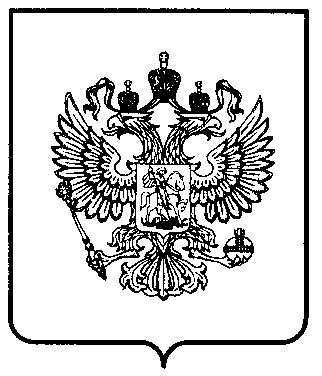 (190)RU(111)(111)320982 Товарные знаки, знаки обслуживания и наименования мест происхождения товаровТоварные знаки, знаки обслуживания и наименования мест происхождения товаровТоварные знаки, знаки обслуживания и наименования мест происхождения товаровТоварные знаки, знаки обслуживания и наименования мест происхождения товаровТоварные знаки, знаки обслуживания и наименования мест происхождения товаровТоварные знаки, знаки обслуживания и наименования мест происхождения товаровСтатус: действует (последнее изменение статуса: 27.10.2015) Статус: действует (последнее изменение статуса: 27.10.2015) Статус: действует (последнее изменение статуса: 27.10.2015) Статус: действует (последнее изменение статуса: 27.10.2015) Статус: действует (последнее изменение статуса: 27.10.2015) Статус: действует (последнее изменение статуса: 27.10.2015) Товарные знаки, знаки обслуживанияТоварные знаки, знаки обслуживанияТоварные знаки, знаки обслуживанияТоварные знаки, знаки обслуживанияТоварные знаки, знаки обслуживанияТоварные знаки, знаки обслуживания(111) Номер регистрации: 320982 (210) Номер заявки: 2005724978 (181) Дата истечения срока действия регистрации: 30.09.2015 (111) Номер регистрации: 320982 (210) Номер заявки: 2005724978 (181) Дата истечения срока действия регистрации: 30.09.2015 (111) Номер регистрации: 320982 (210) Номер заявки: 2005724978 (181) Дата истечения срока действия регистрации: 30.09.2015 (111) Номер регистрации: 320982 (210) Номер заявки: 2005724978 (181) Дата истечения срока действия регистрации: 30.09.2015 (220) Дата подачи заявки: 30.09.2005 Дата приоритета: 30.09.2005 (151) Дата регистрации: 14.02.2007 (450) Дата публикации: 25.03.2007 (220) Дата подачи заявки: 30.09.2005 Дата приоритета: 30.09.2005 (151) Дата регистрации: 14.02.2007 (450) Дата публикации: 25.03.2007 